Во исполнение приказа Министерства культуры и духовного развития РС (Я) от 18 октября 2021 года № 443-ОД «О повышении должностных окладов работников государственных бюджетных, казенных, автономных учреждений, подведомственных Министерству культуры и духовного развития Республики Саха (Якутия)», п о с т а н о в л я ю:Внести следующие изменения в постановление главы от 30 декабря 2020 г. № 01-03-738/0 «Об утверждении Положения об оплате труда работников муниципальных учреждений МО «Ленский район» Республики Саха (Якутия)»:В пункте 2.2.  раздела 2 «Порядок и условия оплаты труда работников культуры МКУ «ЛРУК»» приложения 3 таблицу изложить в следующей редакции: В пункте 2.2.  раздела 2 «Порядок и условия оплаты труда работников МКУ «Муниципальный архив», исполняющих отдельные государственные полномочия поселений органов местного самоуправления в области архивного дела муниципального образования «Ленский район» приложения 5 таблицу изложить в следующей редакции:Главному специалисту управления делами (Иванская Е.С.) опубликовать данное постановление в официальных средствах массовой информации.Настоящее постановление вступает в силу со дня его официального опубликования и распространяется на правоотношения, возникшие с 01 января 2021 года.4. Контроль   исполнения данного постановления   возложить на заместителя главы по инвестиционной и экономической политике Черепанова А.В.Муниципальное образование«ЛЕНСКИЙ РАЙОН»Республики Саха (Якутия)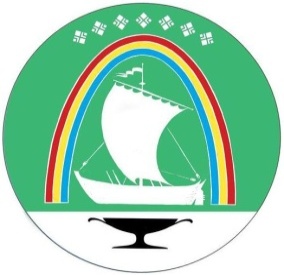 Саха Өрөспүүбүлүкэтин «ЛЕНСКЭЙ ОРОЙУОН» муниципальнайтэриллиитэПОСТАНОВЛЕНИЕ                  УУРААХг. Ленск                      Ленскэй кот «  02 »    декабря     2021 года                                    № 01-03-759/1от «  02 »    декабря     2021 года                                    № 01-03-759/1О внесении изменений в постановление главыот 30 декабря 2020 г. № 01-03-738/0Профессиональная группа/квалификационный уровеньРазмер оклада (должностного оклада), рублейДолжности работников ведущего звенаДолжности работников ведущего звена1 квалификационный уровень8 8832 квалификационный уровень9 4163 квалификационный уровень9 7714 квалификационный уровень10 3035 квалификационный уровень10 659Должности работников руководящего звенаДолжности работников руководящего звена1 квалификационный уровень10 8212 квалификационный уровень11 9013 квалификационный уровень12 985Профессиональная группа/квалификационный уровеньРазмер оклада (должностного оклада), руб.Должности специалистов профессиональной квалификационной группы третьего уровняДолжности специалистов профессиональной квалификационной группы третьего уровня1 квалификационный уровень9 7062 квалификационный уровень10 1923 квалификационный уровень10 6774 квалификационный уровень11 0665 квалификационный уровень11 454Должности специалистов профессиональной квалификационной группы четвертого уровняДолжности специалистов профессиональной квалификационной группы четвертого уровня1 квалификационный уровень12 4832 квалификационный уровень13 107ГлаваЖ.Ж.Абильманов